真正咨询式培训=课前预习+课中练习+课后实习+咨询案例人人成为经营者-中国式阿米巴实施指南总裁训练营领衔导师：胡八一 博士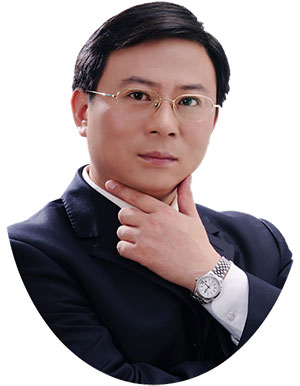 柏明顿集团资深顾问 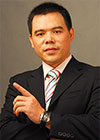 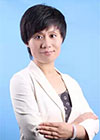 发展至今，共有顾问团队100多人，得到1000多家咨询企业的认可与支持。【学员见证】柏明顿辅导落地实施“中国式阿米巴”项目的部分公司！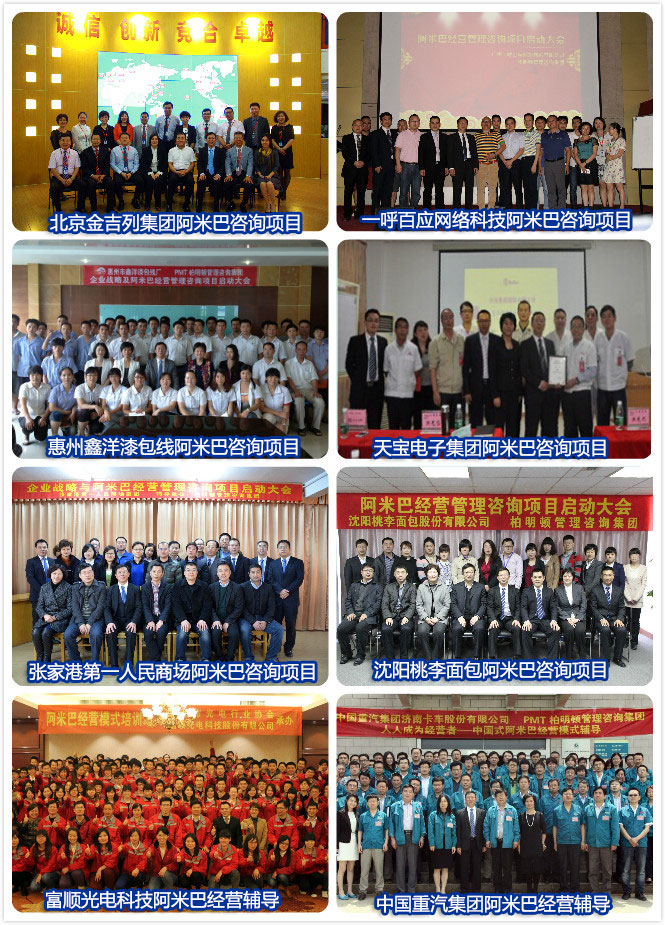 阿米巴管理系统是什么？能解决哪些问题？全员做“老板”---促使员工从“被动执行”转变为“主动创造”的经营者，释放企业潜能，能够培养跟老板理念一致的经营人才；系统地看企业健康状况---以“独立核算”为基础，将经营的实际状况看清、看透、看系统，同时运用科学的组织业绩管理及业绩评价来衡量员工贡献，并实现循环改善阿米巴管理系统最终目的和价值：三个目标：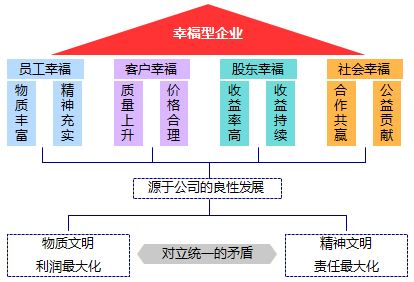 1、建立与市场挂钩的核算机制；2、培养有经营意识的人才；3、全员参与经营让员工获得物质丰富、精神充实；客户体会到质量上升、价格合理；股东感受到收益率高、收益持续；社会幸福方面体现在合作共赢、公益贡献。阿米巴管理系统的特点： 运营:(包括每一个部门：生产研发、销售、研发、财务、行政人事)如何把内部成本分摊如何做到从交付→交易【课程收益】掌握阿米巴管理系统的运作原理及导入阿米巴的流程和步骤！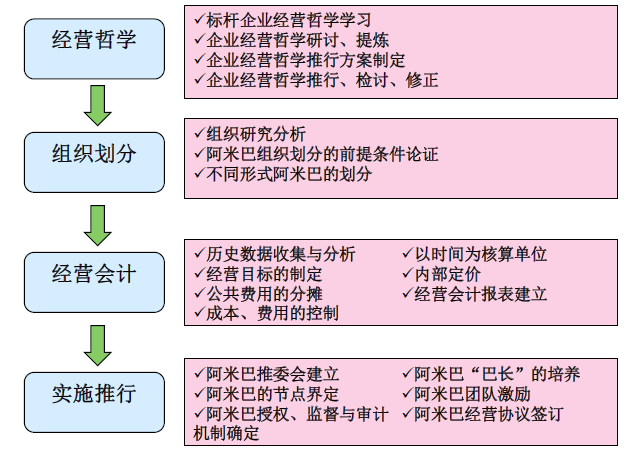 落地实施——阿米巴经营助推企业持续扩大收益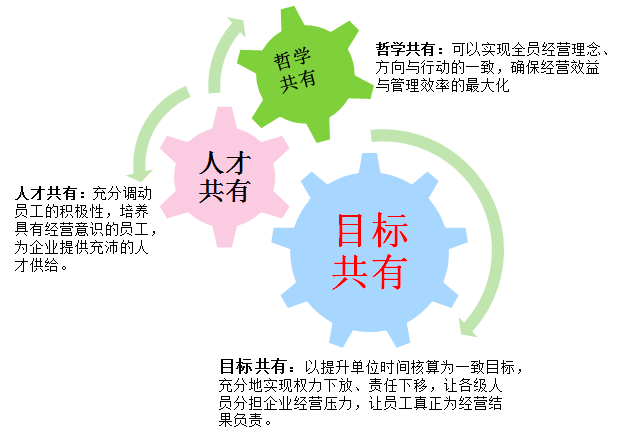 【课程大纲】第一章 见证中国式阿米巴第一节 课前预习阅读国际著名企业的经营哲学阅读柏明顿咨询案例的客户的经营哲学了解经营哲学形成、传播、持续的方法课前练习：初步形成自己的经营哲学个人五大修炼、经营八大准则第二节 阿米巴经营模式阿米巴经营模式的核心思想是什么中式与日式阿米巴在实施中有哪些区别阿米巴经营模式空前绝后的三大优势实战演练：我的企业所面临的困境有哪些第三节 中国企业如何实施阿米巴实施阿米巴的标志、成功实施阿米巴的标志承包制、事业部制与阿米巴模式的异同点实施阿米巴的四个必备条件实战演练：实施阿米巴的流程与方法第四节 柏明顿阿米巴咨询案例分享7000人规模的企业为何还能398%的增长行业老大每年开设2-4个工厂背后的秘密产生300个老板、收入增长2倍、成本降低60%终端店阿米巴裂变奇迹：1：3：15：77第二章 如何让哲学形成生产力第一节 为何经营需要哲学物质与精神、利益与责任的对立统一中、日、美文化差别的根源是什么？为什么在日本有效的不一定在中国有效？实战演练：如何将理念分解成可见证的标准？第二节 如何建立经营哲学实战演练：领导的哲学与员工的哲学如何协同阿米巴的人文精神与中国员工现状以孝治国的成功经验是否能够推行到企业？实战演练：建立切合本企业实际的经营哲学第三节 如何传播经营哲学传播经营哲学的三大渠道驱动经营哲学实施的四股力量持续渐进的五大步骤实战演练：我公司传播经营哲学的规划第四节 将经营哲学转化为生产力阿米巴的选材标准与传统的区别阿米巴的考评标准与传统的区别阿米巴的激励机制与传统的区别实战演练：将哲学转化为生产力的具体做法第五节 总结：课后实施建立经营哲学必须遵循的流程是哪几步？推行经营哲学必须注意的关键要点有哪些？如何检查每个环节的实施状况及如何修订？实战演练：如何设计人人能用的检查量表？第三章 如何运行阿米巴模式第一节 课前预习阿米巴组织划分：多少个、多少级组建阿米巴委员会阿米巴授权表与授权管理、监审机制阿米巴模式与现行信息系统的调整第二节 阿米巴的组织管控阿米巴组织的划分与分步推进阿米巴委员会的成立、职能、分工、运行如何建立并运行阿米巴审计、监察机制实战演练：我公司推进阿米巴规划与里程碑第三节 组织变革与重新定位哪些公共资源必须保留在总部职能部门与阿米巴之间的交易关系总部与阿米巴之间的分工与配合实战演练：总部与巴之间、巴与巴之间的衔接第四节 阿米巴流程与授权总部与阿米巴之间的流程重新设计或优化阿米巴内部的高效运行阿米巴的人、财、物、业务、信息权限表实战演练：目标、流程、权限的一体化设计第四章 阿米巴的人才激励机制第一节 课前预习各个阿米巴的历史数据：产出、成本、费用各个阿米巴的人均产出各个阿米巴的年度目标计划与预算成立阿米巴后的单位时间产出预测第二节 阿米巴的薪酬设计期薪：以未来的薪酬激励今天的员工阿米巴的人力成本分析与控制阿米巴的“三三制”薪酬设计技术实战演练：阿米巴薪酬设计第三节 阿米巴的团队奖金设计奖金与薪酬的区别与关联阿米巴目标任务与超额奖金预测团队奖金与个人分配设计实战演练：阿米巴奖金设计第四节 阿米巴的股权激励阿米巴股权与公司股权的区别阿米巴股权激励设计阿米巴裂变后的股权激励设计实战演练：阿米巴及其裂变后的股权设计第五节 金牌巴长是如何打造的从员工到管理者到经营的角色认知与转变巴长必备的三大意识与四项能力快速复制巴长的五个步骤实战演练：巴长培训体系设计第六节 阿米巴人才梯队建设阿米巴人才梯队建设的体系培养巴长的“6M实效模型”阿米巴裂变后的人才梯队建设实战演练：如何鼓励培养部属与防止流失第七节 阿米巴经营协议如何设计阿米巴经营协议？为什么不能只对“巴长”签订协议？还有谁？实战演练：设计一份阿米巴经营协议实战演练：非常具有激励作用的协议签订仪式第五章  阿米巴组织划分第一节 阿米巴组织的核算形态阿米巴组织的四种不同的核算形态利润巴与成本巴的本质区别与优劣比较利润巴转为资本巴的必备条件是什么实战演练：四种不同核算形态的适用范围第二节 阿米巴组织的划分成立阿米巴的三个前提条件是什么划分阿米巴的四个依据有哪些划分阿米巴的五个维度有何不同实战演练：我公司划分阿米巴遵从的维度第三节 阿米巴组织体系与特点内部价值链如何取代行政指挥权力设置多少级别的阿米巴为宜自上而下设计还是自下而上设计阿米巴能够同时存在不同核算形态的阿米巴吗第四节 阿米巴组织的裂变与整合阿米巴内部分级：一级、二级、三级……阿米巴平行裂变：A→A+B→A+B+C……上下级部门或上下级阿米巴的整合方法平级部门或平级阿米巴的整合方法第五节 柏明顿咨询案例共享职能制转为阿米巴制：利润增长三倍从战略出发：由一个车间发展到上市公司成本制转为资本制：三年开设十个工厂实战演练：设计我公司阿米巴组织实战演练：我公司的阿米巴组织裂变与整合第六章  内部定价第一节 从“交付”到“交易”阿米巴的内部交易与外部竞争从“交付”到“交易”的必要条件为什么必须实现内部交易实战演练：我公司的交易网络与对象第二节 公共费用的分摊哪些费用应该列为公共费用而非阿米巴费用如何制定不同阿米巴的公共分摊标准？如何消除分摊不公平所带来的内讧？实战演练：我公司公共费用的分摊方法与标准第三节 内部定价的方法内部定价的四种方法内部产品交易定价方法内部有偿服务定价方法实战演练：阿米巴之间产品交易定价实战演练：集团与阿米巴之间产品交易定价实战演练：阿米巴之间有偿服务交易定价第七章  内部交易规则第一节 内部产品交易规则销售巴与生产巴之间的利润划分与成品巴与半成品巴之间的利润划分半成品上下工序之间的利润划分实战演练：我公司的产品交易规则第二节 有偿服务交易规则阿米巴与总部的人资、财务、后勤交易规则阿米巴与总部物流中心的交易规则阿米巴与总部研发中心的交易规则实战演练：我公司阿米巴与总部的交易规则第三节 内部交易奖罚规则产品不良处罚规则产品延期交易处罚规则有偿服务不满意处罚规则实战演练：我公司的内部交易奖罚规则第八章  阿米巴的资产负债表第一节 固定资产与流动资产的界定阿米巴固定资产的界定阿米巴流动资产的界定阿米巴应收、应付帐款的界定与处理实战演练：各个阿米巴的资产负债表第二节 总部再投资到阿米巴EVA（经济附加值）与阿米巴的成长空间EVA考核与利润考核区别及应用总部如何处理对阿米巴的再投资实战演练：投资回报计算公式与内涵第九章 经营目标与费用预算第一节 课前预习：科目界定各巴收入的界定、统计口径的确定各巴成本、费用的详细科目与定义公共费用的详细科目与定义各巴固定资产、流动资金盘点第二节 课前预习：数据收集数据名称较多，在此不一一列举，报名后即发各种表格，学员将本公司填入表中即可第三节 阿米巴经营目标的制订历史数据在目标制订中的应用企业战略在目标制订中的应用不同核算形态的阿米巴如何制订经营目标？实战演练：三个不同形态阿米巴的目标制订第四节 阿米巴的成本、费用控制如何确立每个阿米巴的核心原动力数据？如何从机制上确保降低四大成本、费用？如何确保降低成本的方法持续有效？实战演练：不同形态阿米巴的成本降低方法第五节 确立以时间为核算单位什么是以时间为核算单位？为何要这样？以时间还是以成本为核算基数更合适自己？实战演练：以时间为核算单位及其结论实战演练：以单位成本为核算单位及其结论第十章  经营会计报表经营会计与管理会计有什么区别与联系？经营会计包含的哪些科目？如何运用经营会计报表来监控经营过程实战演练：设计三个阿米巴的经营会计报表第十一章  课后实践实战练习：我的毕业论文--阿米巴实施规划我听过不少老师的课，觉得胡八一博士的最接地气。我们连续派了三批干部去听，后来又请胡老师来做了300多人的内训。我也推荐了不少企业家朋友去听，回来都说大有收获。将来我们还有更多合作！--雪莱特光电(股票代码002076)董事长柴国生我之前听过很多阿米巴课，基本上都是讲经营12条、6项精进呀，觉得不一定完全适合我们公司，但博士却是分析它们背后的逻辑与作用，指导我们建立自己的经营哲学，一下子豁然开朗！--中石化(股票代码600028)上海总经理张力中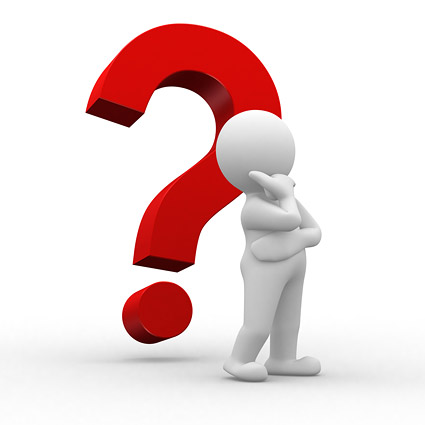 阿米巴管理系统利用经营哲学和实学实现了员工群策群力，发挥每名员工和每个阿米巴组织的积极性与创造性，保证企业规模越来越大、经营载体越来越小	京瓷50余年不亏损、持续成功的秘诀——阿米巴管理系统！阿米巴管理系统利用经营哲学和实学实现了员工群策群力，发挥每名员工和每个阿米巴组织的积极性与创造性，保证企业规模越来越大、经营载体越来越小	京瓷50余年不亏损、持续成功的秘诀——阿米巴管理系统！自主经营的小集体---将企业组织分成若干个“自主经营”的小集体，把大企业化小，同时具备规模和灵活高效；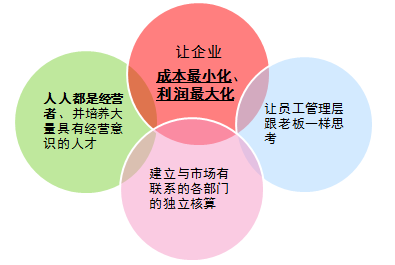 内部市场化交易---内部交易，直接传递市场竞争压力，以“内部市场化”运作机制来促进企业外部竞争；自主经营的小集体---将企业组织分成若干个“自主经营”的小集体，把大企业化小，同时具备规模和灵活高效；内部市场化交易---内部交易，直接传递市场竞争压力，以“内部市场化”运作机制来促进企业外部竞争；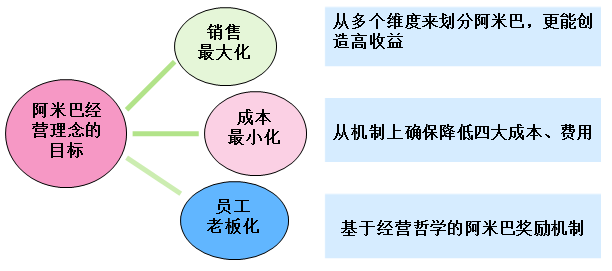 经营者是免费的，管理者是昂贵的！阿米巴经营——让人人成为经营者！ 经营业绩的背后是经营机制；经营机制的背后是经营团队；经营团队的背后是经营哲学。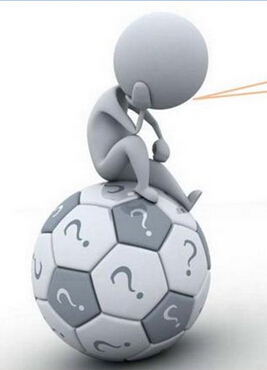 如何把公司细分成许多个“阿米巴”？如何让各个巴独立核算、独立经营？如何从内部选拔“巴长”？并给予授权？委以经营重任？如何培育出许多具有经营者意识的领导人？如何让人人都成经营者？